คลิกเลือกที่หน้า  page2.html คลิกพื้นที่ว่างตำแหน่งที่ต้องการใส่ตารางดังภาพเลือกเครื่องมือ Table กำหนด Rows = 3  Columns = 1กด ok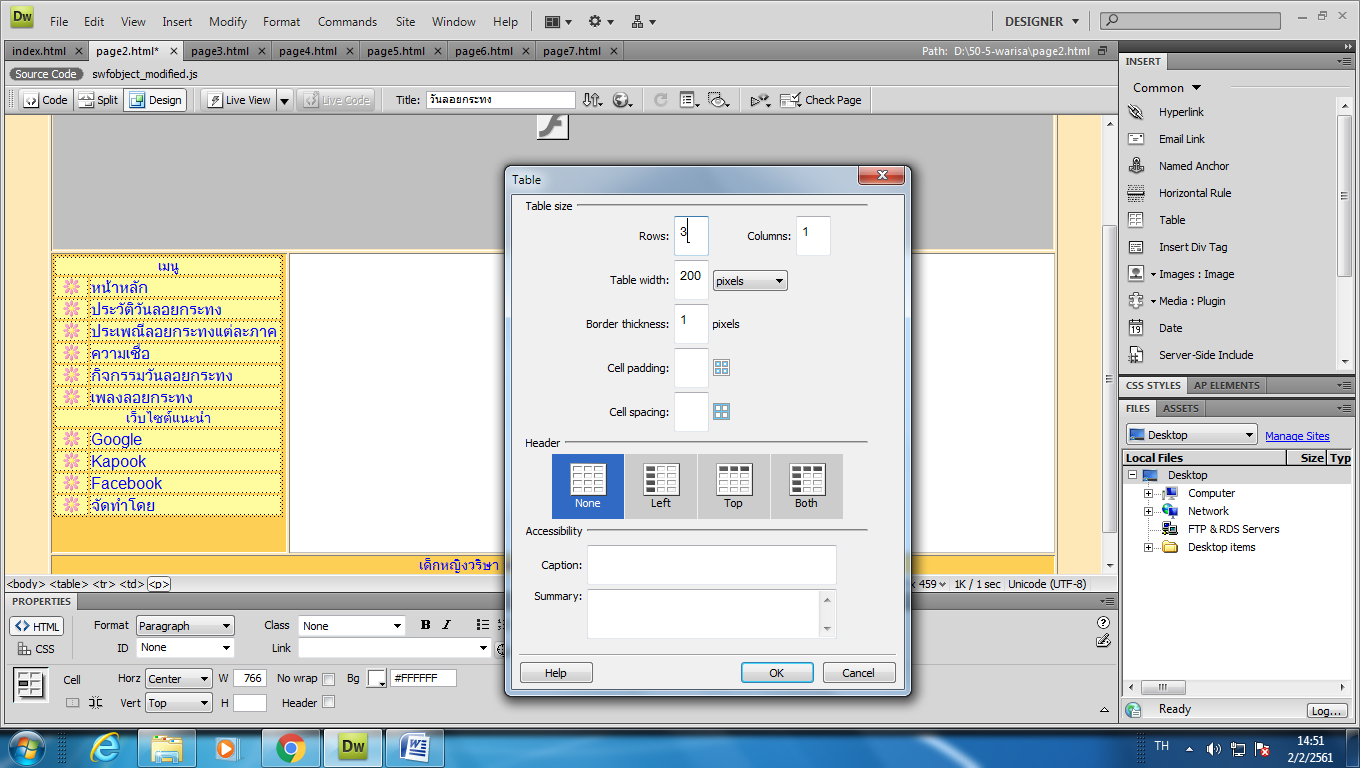 คลิกที่ Align เลือก center เพื่อจัดตารางให้อยู่ตรงกลาง กด Enter ครั้ง เพื่อไม่ให้ตารางติดขอบด้านบน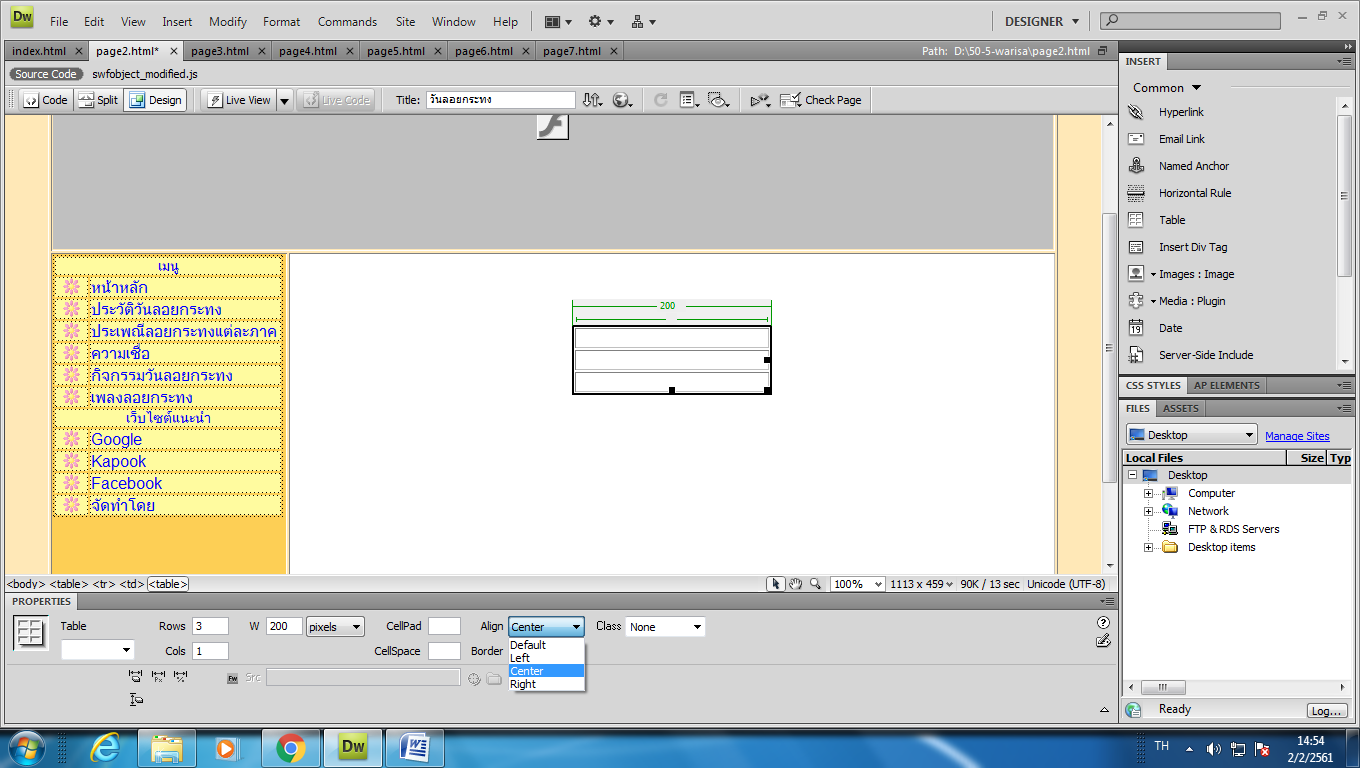 คลิกที่ตาราง ปรับ Border = 0 เพื่อซ่อนตาราง 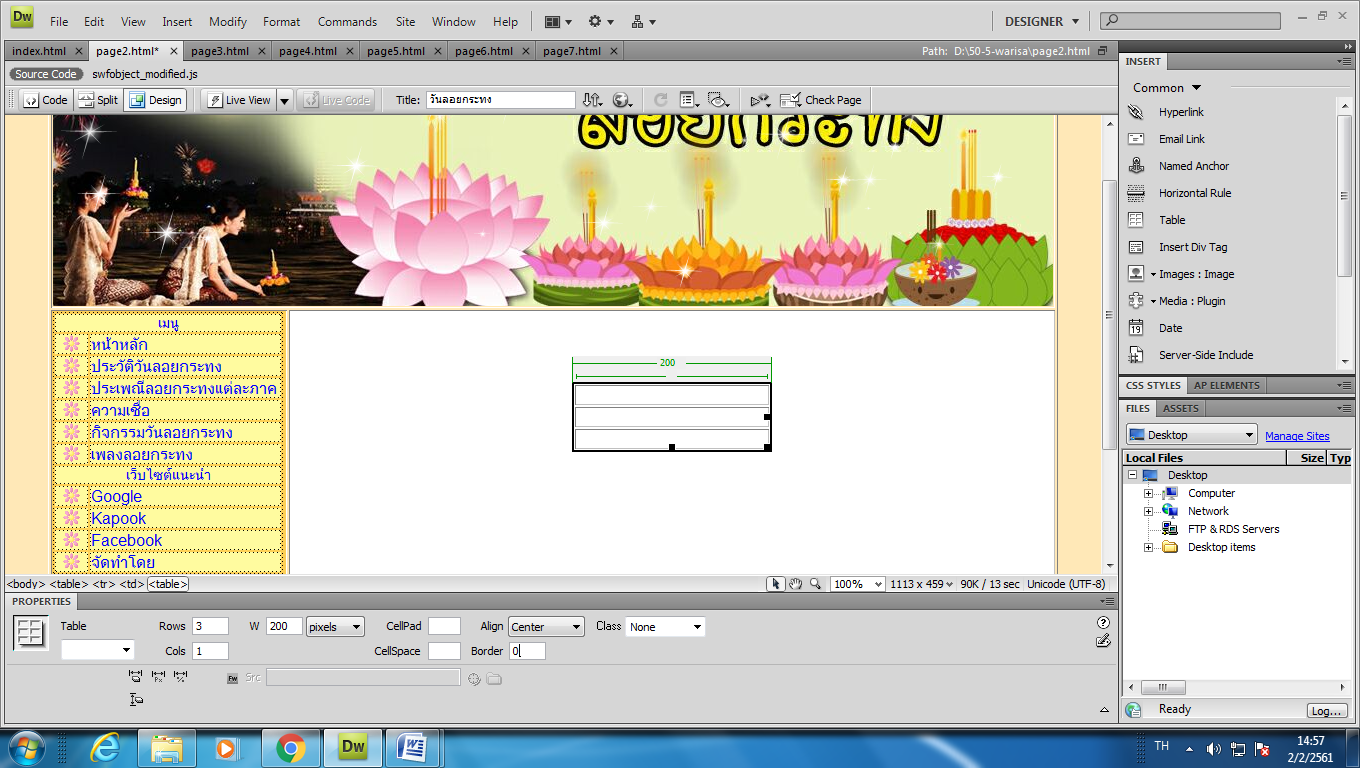 พิมพ์หัวข้อในบรรทัดที่ 2 (ประวัติวันลอยกระทง)จัดตัวอักษรให้อยู่ในตำแหน่งตรงกลาง  Horz=center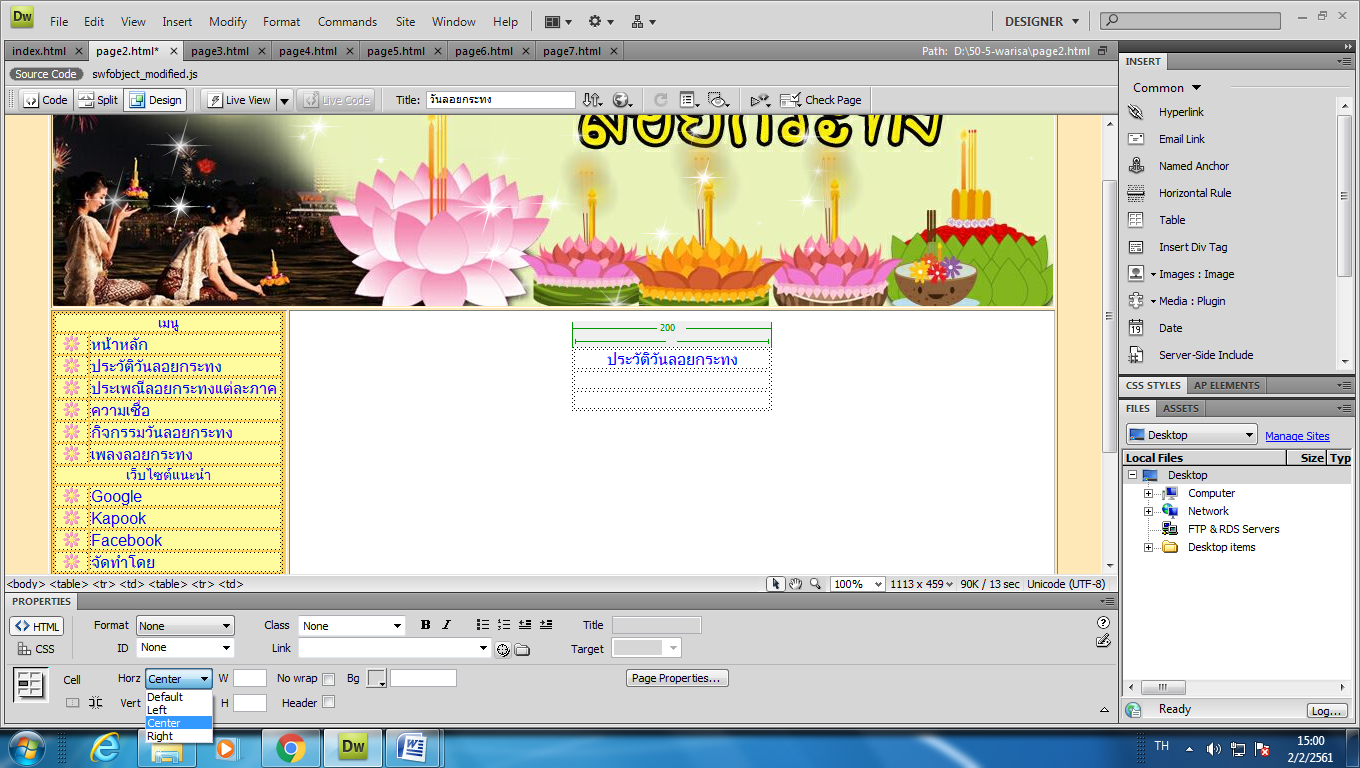 เลือกตำแหน่ง ที่ต้องการใส่รูปภาพคลิกที่ Images เลือก Images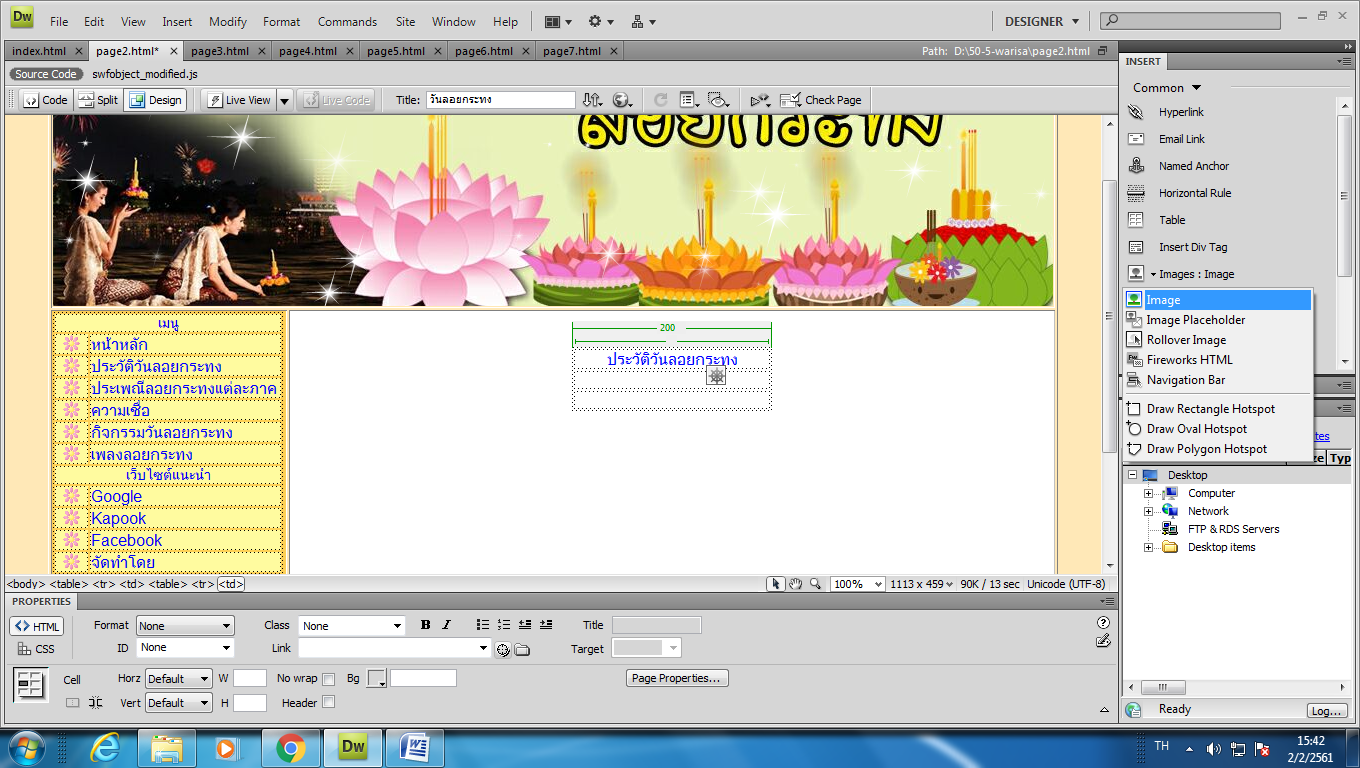 เลือกไฟล์รูปภาพจาก  folder  images ที่เตรียมไว้กด ok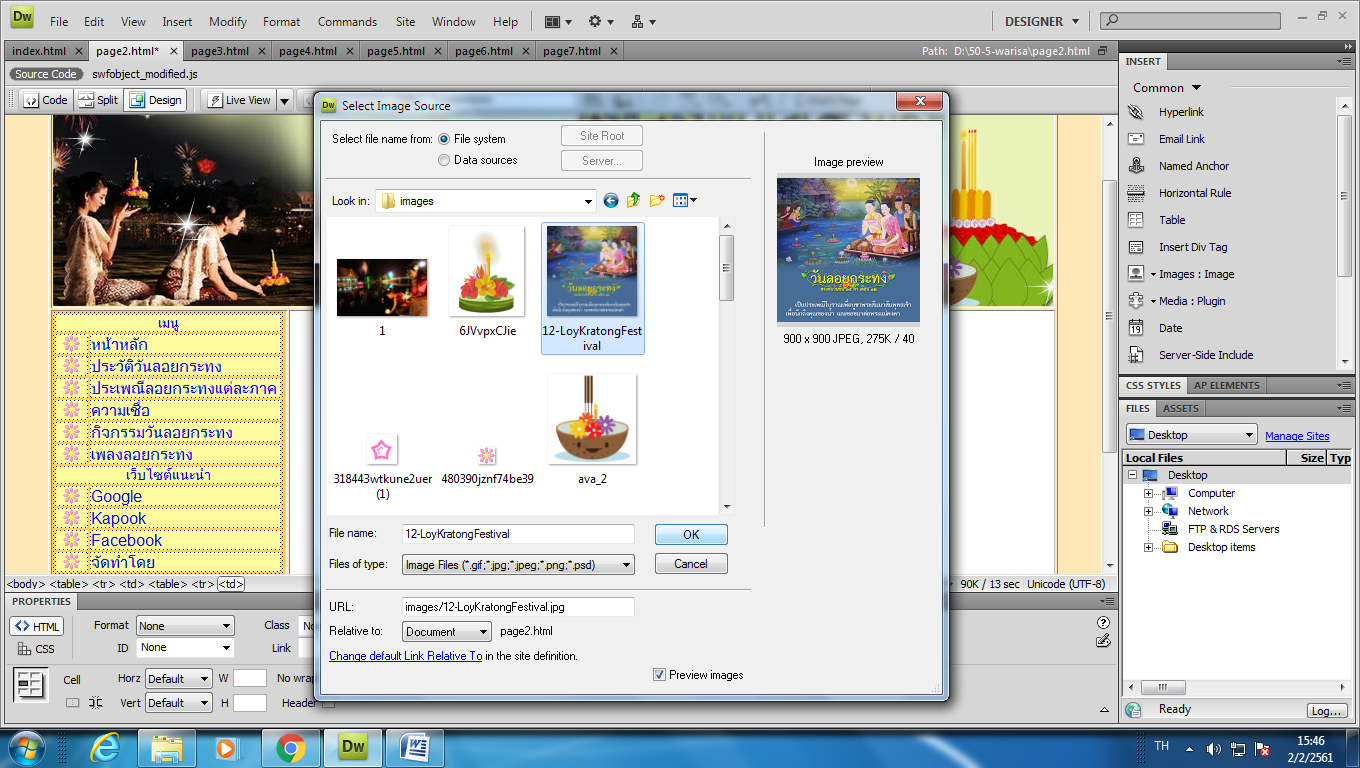 ขยายรูปภาพให้มีขนาดตามต้องการจัดให้รูปภาพอยู่ตำแหน่งตรงกลาง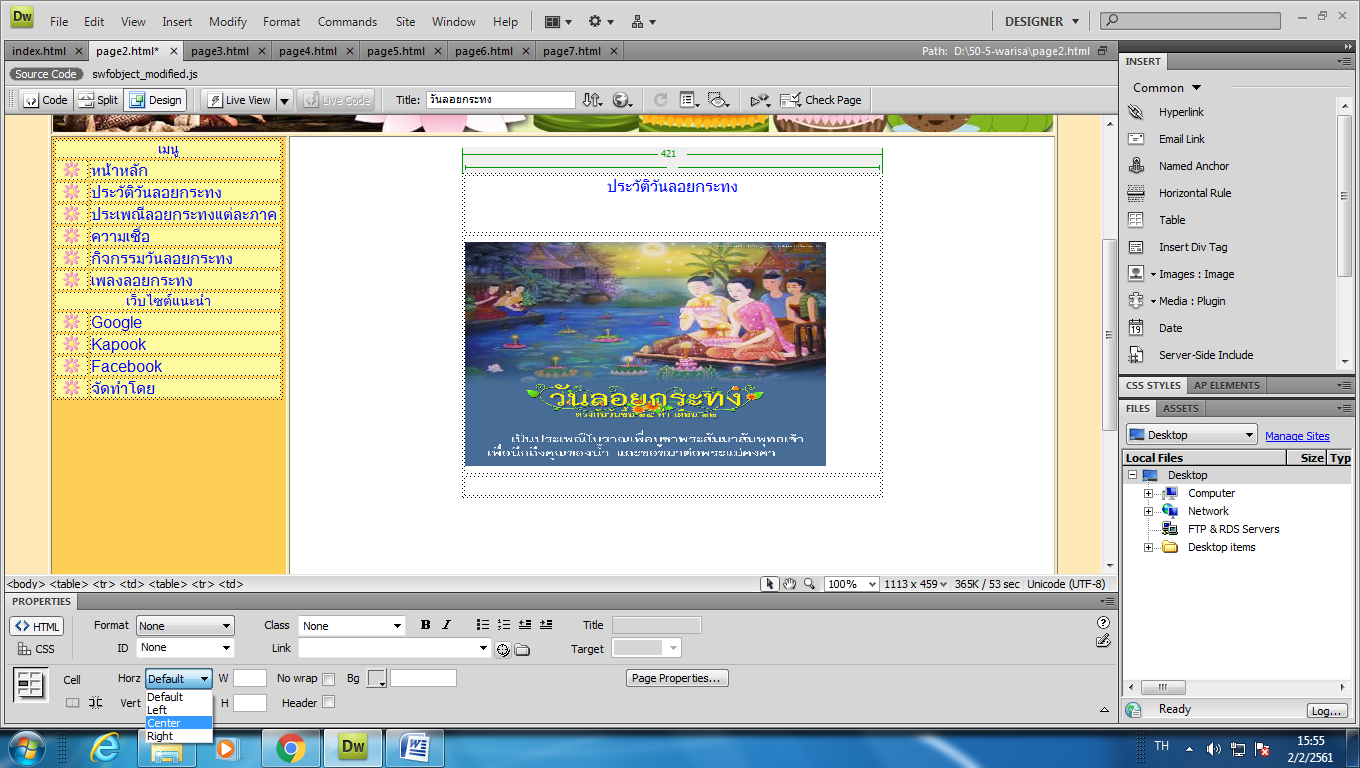 การแทรกเนื้อหา นักเรียนสามารถ copy เนื้อหา หรือพิมพ์เนื้อหาวางได้เลยจัดข้อความตัวอักษรชิดด้านซ้าย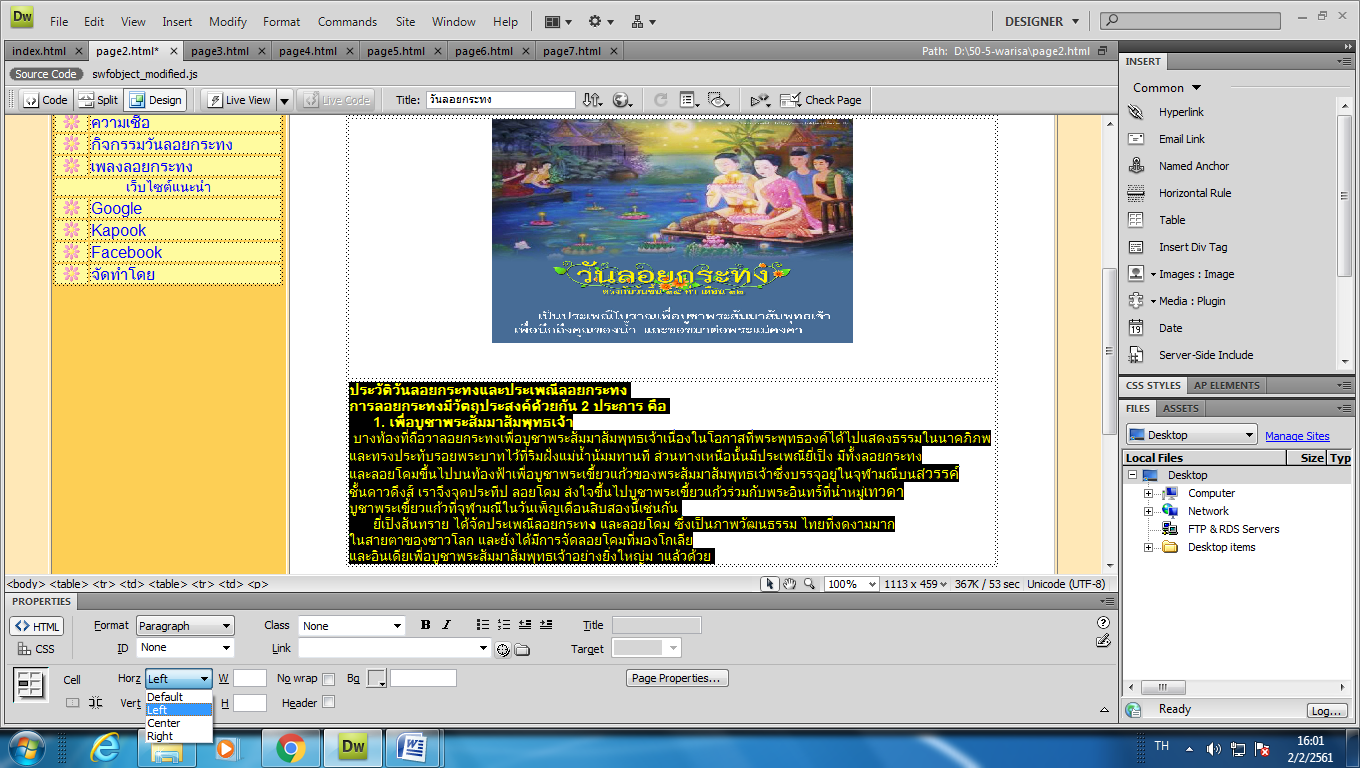 ทำเช่นเดียวกัน page 2 แบบนี้ทุกเพจ (ย้อนกลับไปทำข้อที่ 1- 18 )  Page3.htmlPage4.htmlPage5.htmlPage6.htmlPage7.html